OBSAHTuto smlouvu o poskytování služeb uzavírají podle ustanovení § 1746 a násl. zákona č. 89/2012 Sb., občanský zákoník, ve znění pozdějších předpisů (dále jen „Občanský zákoník“), níže uvedeného dne následující smluvní strany (dále jen „Smlouva“):1.	HOCKEY CLUB DYNAMO PARDUBICE a.s., IČO: 601 12 476, se sídlem Sukova třída 1735, Zelené Předměstí, 530 02 Pardubice, zapsaná v obchodním rejstříku vedeném Krajským soudem v Hradci Králové pod sp. zn. B 1078, zastoupena Mgr. Ondřejem Heřmanem, předsedou představenstva, a Mgr. Ivanem Čonkou, místopředsedou představenstva(dále též jen „Objednatel“)a2.	Rozvojový fond Pardubice a.s., IČO: 252 91 408, se sídlem třída Míru 90, Zelené Předměstí, 530 02 Pardubice, zapsaná v obchodním rejstříku vedeném Krajským soudem v Hradci Králové pod sp. zn. B 1822, zastoupena Ing. Alexandrem Krejčířem, předsedou představenstva, a Mgr. Ondřejem Šebkem, místopředsedou představenstva(dále též jen „Poskytovatel“)(Objednatel a Poskytovatel společně dále jen „Smluvní strany“ a každá jednotlivě „Smluvní strana“).VZHLEDEM K TOMU, ŽE:Objednatel (t.č. s názvem HC MOELLER PARDUBICE a.s.) uzavřel s Poskytovatelem (t.č. s názvem Městský rozvojový fond Pardubice a.s.) dne 1.5.2008 nájemní smlouvu (ledové plochy se službami zajišťujícími utkání hokejových mužstev a sportovních tříd), jejímž předmětem bylo přenechání v ní specifikovaných prostor sloužících podnikání nacházejících se uvnitř budovy – multifunkční haly, tj. ledových ploch, k užívání Objednateli, jakož i závazek Poskytovatele k zajištění služeb spojených s utkáními hokejových mužstev a sportovních tříd klubu Objednatele, k níž byl mezi těmito Smluvními stranami uzavřen dne 7.11.2008 dodatek č. 1, dne 17.9.2010 dodatek č. 2, dne 14.9.2010 dodatek č. 3 a dne 10.8.2012 dodatek č. 4 (dále jen „Původní smlouva“);Statutární město Pardubice, IČO 002 74 046, se sídlem Pernštýnské náměstí č.p. 1, 530 21 Pardubice (dále jen „SMP"), uzavřelo se společností HokejPce 2020 s.r.o., IČO: 465 09 801, se sídlem Lánovská 1690, 543 01 Vrchlabí, zapsanou v obchodním rejstříku vedeném Krajským soudem v Hradci Králové pod sp. zn. C 2301 (dále jen „Investor“), dne 12.6.2020 akcionářskou dohodu (dále jen „Akcionářská dohoda“);Na základě čl. 9.2 Akcionářské dohody se SMP zavázalo zajistit, že Objednatel a Poskytovatel spolu uzavřou nejpozději do dvou (2) měsíců od uzavření Akcionářské dohody novou nájemní smlouvu (respektive nájemní smlouvy či smlouvy o poskytování služeb), nahrazující mj. Původní smlouvu, a to plně v souladu se závaznými podmínkami uvedenými v příloze č. 9 Akcionářské dohody. Poskytovatel obdržel od SMP, jakožto svého jediného akcionáře, na základě usnesení Rady města Pardubic ze dne 15.6.2020, č. R/3757/2020, tzv. „pokyn k obchodnímu vedení“, na jehož základě má Poskytovatel v součinnosti s Objednatelem upravit vzájemné smluvní vztahy tak, aby byly v souladu s příslušnými ustanoveními Akcionářské dohody včetně jejích příloh, zejména přílohy č. 9 Akcionářské dohody. SMP předmětný závazek uzavřením této Smlouvy plní;Poskytovatel je vlastníkem souboru nemovitých věcí označovaného jako tzv. „Multifunkční aréna“, sestávajícího z budov na adrese Sukova třída 1735, Zelené Předměstí, 530 02 Pardubice, které jsou zapsány v katastru nemovitostí jako (i) budova č.p. 1735, objekt občanské vybavenosti, která je součástí pozemku parc. č. st. 5623/1, zastavěná plocha a nádvoří, zapsaného na listu vlastnictví č. 12883 pro k.ú. Pardubice, vedeném Katastrálním úřadem pro Pardubický kraj, katastrální pracoviště Pardubice (dále jen „Aréna“), a (ii) budova bez č.p./č.o., stavba občanského vybavení, která je součástí pozemku parc. č. st. 5623/2, zastavěná plocha a nádvoří, zapsaného na listu vlastnictví č. 12883 pro k.ú. Pardubice, vedeném Katastrálním úřadem pro Pardubický kraj, katastrální pracoviště Pardubice (dále jen „Malá hala“; Aréna a Malá hala společně dále jen „Multifunkční aréna“);Objednatel je společností zajišťující chod profesionálního hokejového klubu, tj. zejména hokejového mužstva A-týmu HC Dynamo Pardubice pravidelně hrajícího v extralize ledního hokeje (popř. jiné české nejvyšší soutěži v oblasti ledního hokeje, která by ji v budoucnu nahradila; dále jen „ELH“) a příležitostně hrajícího v hokejové lize mistrů (popř. jiné mezinárodní hokejové soutěži v oblasti ledního hokeje, která by ji v budoucnu nahradila; dále jen „CHL“) a/nebo jiných pohárových utkáních, jakož i dalších mužstev HC Dynamo Pardubice v nižších věkových kategoriích (tj. zejména mužstva juniorů a dorostu Objednatele);Objednatel má zájem využít služeb Poskytovatele za účelem provozování své podnikatelské, sportovní a jiné činnosti, především činností Objednatele v oblasti sportu, marketingu, reklamy, propagace, výchovy a vzdělávání mládeže, informačních technologií, zprostředkování obchodu a služeb či jiné interakce s fanoušky a/nebo partnery klubu, jakož i všech dalších činností jakkoli souvisejících s chodem profesionálního sportovního klubu. Objednatel má zájem využít služeb Poskytovatele zejména v oblasti zajišťování služeb spojených s utkáními hokejových mužstev a sportovních tříd klubu Objednatele; současně má Objednatel zájem, aby služby Poskytovatele v jejich rozsahu a kvalitě odpovídaly přinejmenším požadavkům na konání domácích utkání hokejových mužstev a sportovních tříd klubu Objednatele v rámci CHL a/nebo ELH (tj. dle podmínek uvedených v licenčním řádu pro účast v ELH vydaném Českým svazem ledního hokeje nebo jiném obdobném řádu, který jej v budoucnu nahradí; a to bez ohledu na případné změny požadavků na konání těchto utkání, např. na základě změny licenčního řádu pro účast v ELH, nebo změny jakýchkoli jiných podmínek, kterými se řídí pravidla pro účast v české nejvyšší hokejové soutěži; dále jen „Licenční řád“) a/nebo týmů české hokejové reprezentace;Poskytovatel tímto bere na vědomí účel poskytovaných služeb a je ochoten za podmínek dle této Smlouvy své služby Objednateli poskytnout;Smluvní strany si přejí touto Smlouvou upravit svá vzájemná práva a povinnosti vznikající v souvislosti s poskytováním dále specifikovaných služeb,SE SMLUVNÍ STRANY DOHODLY TAKTO:Účel a předmět SmlouvyÚčelem této Smlouvy je zajištění poskytování veškerých služeb spojených s utkáními hokejových mužstev a sportovních tříd klubu Objednatele ze strany Poskytovatele, a to v kvalitě a za podmínek dále v této Smlouvě stanovených.Předmětem této Smlouvy je závazek Poskytovatele poskytovat Objednateli za podmínek dle této Smlouvy služby spočívající v komplexním zajišťování služeb spojených s utkáními hokejových mužstev Objednatele a/nebo týmů české hokejové reprezentace (společně dále jen „Služby“), a závazek Objednatele za řádně a včas poskytnuté Služby uhradit Poskytovateli sjednanou odměnu. Smluvní strany se dohodly, že Služby budou zahrnovat zejména následující činnosti:zajištění pořadatelské služby uvnitř Multifunkční arény v počtu alespoň třiceti osmi (38) pořadatelů;prodej vstupenek do Multifunkční arény v pokladních hodinách, tj. zejména:v kalendářních měsících září až prosinec a leden až březen každého kalendářního roku musí být vždy alespoň jeden (1) den před každým hokejovým utkáním hokejového mužstva A-týmu Objednatele v provozu v časovém rozmezí od 9:00 do 12:00 hod. a od 13:00 do 17:00 hod. alespoň jedna (1) pokladna;v kalendářních měsících září až prosinec a leden až březen každého kalendářního roku musí být vždy v každý den hokejového utkání hokejového mužstva A-týmu Objednatele v provozu v časovém rozmezí od 9:00 do 12:00 hod. alespoň jedna (1) pokladna a v časovém rozmezí od 13:00 hod. do okamžiku začátku druhé třetiny daného hokejového utkání alespoň tři (3) pokladny;v kalendářních měsících duben, květen, červenec a srpen každého kalendářního roku musí být vždy každé pondělí v provozu v časovém rozmezí od 9:00 do 12:00 hod. alespoň jedna (1) pokladna a každé úterý a středu v provozu v časovém rozmezí od 12:00 do 17:00 hod. alespoň jedna (1) pokladna; av kalendářním měsíci červnu každého kalendářního roku musí být vždy každé pondělí a pátek v provozu v časovém rozmezí od 9:00 do 12:00 hod. alespoň jedna (1) pokladna a každé úterý až čtvrtek v provozu v časovém rozmezí od 12:00 do 17:00 hod. alespoň jedna (1) pokladna;přičemž Smluvní strany se mohou kdykoli dohodnout na změně času provozu pokladen za účelem prodeje vstupenek do Multifunkční arény;umožnění užívání společných prostor uvnitř Multifunkční arény (prostor, které si Objednatel nepronajímá na základě jiných smluv uzavřených s Poskytovatelem), např. ledových ploch, hlediště, chodeb, čtyř (4) šaten nebo dvou (2) dvoušaten, rozcvičoven a posiloven (pakliže jsou k dispozici), místností pro pořádání tiskových konferencí a jiných místností určených pro styk s veřejností a žurnalisty, sociálního zařízení atp.;úklid společných prostor uvnitř Multifunkční arény (prostor, které si Objednatel nepronajímá na základě jiných smluv uzavřených s Poskytovatelem), např. ledových ploch, hlediště, chodeb, šaten, rozcvičoven, posiloven, místností pro pořádání tiskových konferencí a jiných místností určených pro styk s veřejností a žurnalisty, sociálního zařízení atp.;řádné osvětlení uvnitř Multifunkční arény;oboustranné mytí plexiskel v Multifunkční aréně;poskytnutí veškerých technologií nezbytných pro zajištění řádného scénického a efektového osvětlení uvnitř a vně Multifunkční arény, avšak bez zajištění obsluhy jejich provozu;provoz turniketového a odbavovacího systému uvnitř Multifunkční arény;bezobslužný provoz interního TV okruhu v Multifunkční aréně (včetně TV okruhu (STA) ve veškerých skyboxech);ozvučení Multifunkční arény;provoz a využití multifunkční kostky v Multifunkční aréně;zajištění hygienických prostředků uvnitř Multifunkční arény;provoz ochranného a projekčního systému tzv. Space Screen bez obsluhy, skládajícího se ze čtyř (4) projekčních systémů a řídícího systému, umístěného nad hrací plochou v Aréně; aposkytnutí a zajištění bezobslužného provozu veškerých LED technologií v Multifunkční aréně;Smluvní strany si ujednaly, že obsluhu provozu veškerých AV a LED technologií poskytovaných Poskytovatelem, jakož i odbavení a vysílaný obsah, zajistí na své náklady Objednatel.Služby dle čl. 1.2 této Smlouvy budou poskytovány vždy v časovém rozmezí počínajícím alespoň jeden a půl (1,5) hodiny před zahájením každého hokejového utkání, v souvislosti s nimž budou poskytovány Služby ve smyslu této Smlouvy, a končícím nejdříve půl hodiny (0,5) po ukončení každého takového hokejového utkání (včetně doby každého celého hokejového utkání), a to vyjma těch Služeb, které mají z  povahy věci být poskytovány v tentýž den i v delším časovém rozmezí před zahájením či po ukončení každého hokejového utkání (tj. Služby uvedené v čl. 1.2.2 a 1.2.3 a 1.2.4 a 1.2.5 této Smlouvy, poskytované mj. též v souvislosti s tréninky či předzápasovými rozbrusleními účastníků daného hokejového utkání), ledaže se Smluvní strany dohodnou jinak.Služby dle této Smlouvy budou v rámci sjednaných podmínek poskytovány na základě pokynů Objednatele, přičemž Poskytovatel se zavazuje tyto pokyny Objednatele respektovat.Rozsah poskytovaných Služeb dle této Smlouvy náleží výlučně do diskrece Objednatele, pročež je Objednatel oprávněn v jednotlivých případech určit též odlišný rozsah (časový i jiný) poskytovaných Služeb; Smluvní strany se v takovém případě dohodnou na odlišné výši Odměny (jak je tento pojem definován v čl. 4.1 této Smlouvy), která bude adekvátně reflektovat odlišný rozsah poskytnutých Služeb.Za účelem vyloučení jakýchkoli pochybností v případech existence jakýchkoli sporů ohledně rozsahu poskytovaných Služeb, tj. v případě existence sporů ohledně skutečnosti, zda je (či není) určitá činnost součástí Služeb, platí, že každá taková činnost se vždy za součást Služeb považuje, přičemž Služby dle této Smlouvy nebudou v žádném ohledu (dílčí položce) menšího rozsahu, než Služby poskytované dle Původní smlouvy a jiných souvisejících smluv či dohod uzavřených mezi Smluvními stranami před uzavřením této Smlouvy.Místo poskytování SlužebMístem poskytování Služeb je Multifunkční aréna, nedohodnou-li se Smluvní strany v předstihu písemně jinak.Trvání SmlouvyTato Smlouva se uzavírá na dobu určitou do 30.4.2035 (dále jen „Doba poskytování Služeb“).Smluvní strany sjednávají, že dojde-li k prodloužení doby trvání Akcionářské dohody, automaticky se prodlouží též doba trvání této Smlouvy (tedy dojde k prodloužení Doby poskytování Služeb), a to na dobu dalších deseti (10) let bezprostředně navazujících na poslední den Doby poskytování Služeb (dále jen „Nové období“), a to za stejných podmínek, jako jsou sjednány v této Smlouvě. Smluvní strany se zavazují navzájem písemně informovat o veškerých jednáních týkajících se prodloužení doby trvání Akcionářské dohody.Dojde-li k prodloužení doby trvání této Smlouvy o Nové období, platí veškerá ustanovení této Smlouvy týkající se Doby poskytování Služeb, nejsou-li Smluvními stranami výslovně dohodnuty odlišné podmínky pro Nové období.Ukončit tuto Smlouvu před uplynutím Doby poskytování Služeb lze výlučně v případech uvedených v čl. 8 této Smlouvy.Odměna a platební podmínkyObjednatel se zavazuje za řádně a včas poskytnuté Služby uhradit Poskytovateli odměnu, která je, nedohodnou-li se Smluvní strany jinak, stanovena následovně:odměna za poskytování Služeb v souvislosti s každým soutěžním utkáním hokejového mužstva A-týmu Objednatele v Multifunkční aréně konaného v rámci ELH a/nebo jiného pohárového utkání (např. CHL) a/nebo soutěžního utkání týmů české hokejové reprezentace (např. v rámci podniku Euro Hockey Tour) v maximální souhrnné výši až 70.117,- Kč + DPH ve výši dle platných právních předpisů za každé jedno takové utkání, která v sobě zahrnuje zejména:úplatu za zajištění přítomnosti pořadatelské služby uvnitř Multifunkční arény;úplatu za zajištění prodeje vstupenek do Multifunkční arény v pokladních hodinách;úplatu za umožnění užívání společných prostor uvnitř Multifunkční arény (prostor, které si Objednatel nepronajímá na základě jiných smluv uzavřených s Poskytovatelem), např. ledových ploch, hlediště, chodeb, šaten, rozcvičoven, posiloven, místností pro pořádání tiskových konferencí a jiných místností určených pro styk s veřejností a žurnalisty, sociálního zařízení atp.;úplatu za zajištění úklidu užívaných prostor uvnitř Multifunkční arény (prostor, které si Objednatel nepronajímá na základě jiných smluv uzavřených s Poskytovatelem), např. ledových ploch, hlediště, chodeb, šaten, rozcvičoven, posiloven, místností pro pořádání tiskových konferencí a jiných místností určených pro styk s veřejností a žurnalisty, sociálního zařízení atp.;úplatu za zajištění řádného osvětlení uvnitř Multifunkční arény;úplatu za zajištění oboustranného mytí plexiskel v Multifunkční aréně;úplatu za poskytnutí veškerých technologií nezbytných pro zajištění řádného scénického a efektového osvětlení uvnitř Multifunkční arény;úplatu za zajištění provozu turniketového a odbavovacího systému uvnitř Multifunkční arény;úplatu za zajištění provozu interního TV okruhu v Multifunkční aréně (a to včetně TV okruhu (STA) ve veškerých skyboxech);úplatu za zajištění ozvučení Multifunkční arény;úplatu za zajištění provozu a využití multifunkční kostky v Multifunkční aréně;úplatu za zajištění hygienických prostředků uvnitř Multifunkční arény;úplatu za zajištění provozu ochranného a projekčního systému tzv. Space Screen bez obsluhy; aúplatu za poskytnutí a zajištění bezobslužného provozu veškerých LED technologií v Multifunkční aréně;(dále jen „Odměna 1“)odměna za poskytování Služeb v souvislosti s každým soutěžním utkáním hokejového mužstva juniorů a/nebo dorostu Objednatele v Multifunkční aréně konaného v rámci příslušné profesionální hokejové soutěže a/nebo jiného pohárového utkání v maximální souhrnné výši až 5.233,- Kč + DPH ve výši dle platných právních předpisů za každé jedno takové utkání, která v sobě zahrnuje zejména:úplatu za zajištění přítomnosti pořadatelské služby uvnitř Multifunkční arény v počtu alespoň tří (3) pořadatelů;úplatu za umožnění užívání společných prostor uvnitř Multifunkční arény (prostor, které si Objednatel nepronajímá na základě jiných smluv uzavřených s Poskytovatelem), např. ledových ploch, hlediště, chodeb, šaten, rozcvičoven, posiloven (pokud jsou nebo budou k dispozici), místností pro pořádání tiskových konferencí a jiných místností určených pro styk s veřejností a žurnalisty, sociálního zařízení atp.;úplatu za zajištění úklidu užívaných prostor uvnitř Multifunkční arény;úplatu za zajištění řádného osvětlení uvnitř Multifunkční arény; aúplatu za zajištění hygienických prostředků uvnitř Multifunkční arény;(dále jen „Odměna 2“; Odměna 1 a Odměna 2 společně dále jen „Odměna“).Výše Odměny za jednotlivé utkání mužstva A-týmu a/nebo juniorů a/nebo dorostu Objednatele a/nebo týmů české hokejové reprezentace dle čl. 4.1 této Smlouvy, jakož i za jednotlivé položky (z nichž se Odměna skládá) uvedené v čl. 4.1.1 a 4.1.2 této Smlouvy je stanovena jako maximální (nejvýše přípustná) a vychází z rozsahu a kvality poskytování Služeb stanovených v této Smlouvě. Takto stanovená maximální výše Odměny je stanovena po celou dobu trvání této Smlouvy jako fixní (neměnná), ledaže se Smluvní strany výslovně dohodnou jinak.Odměna zahrnuje veškeré náklady Poskytovatele spojené s kompletním poskytnutím Služeb. Smluvní strany si potvrzují, že vyjma plnění dle čl. 6.1 této Smlouvy není Objednatel povinen poskytovat Poskytovateli jakékoli další plnění nad rámec Odměny.Pokud jakákoli ze Smluvních stran přestane být plátcem DPH, vyrozumí o tom druhou Smluvní stranu nejpozději do pěti (5) pracovních dnů od seznámení se s touto skutečností. Přestane-li být Poskytovatel plátcem DPH, poníží se Odměna o částku odpovídající DPH ve výši dle platných právních předpisů.K navýšení Odměny nemůže dojít ani v důsledku jakýchkoli rekonstrukcí, přestaveb, úprav, investic, rozšíření či jiných změn Multifunkční arény, jakož ani v důsledku navýšení provozních či jiných nákladů.Za účelem vyloučení jakýchkoli pochybností v případech existence jakýchkoli sporů ohledně výše nebo rozsahu Odměny, tj. v případě existence sporů ohledně skutečnosti, zda je (či není) určitá služba zahrnuta v Odměně, vždy platí, že každá taková služba je v Odměně zahrnuta. Objednatel není povinen Poskytovateli hradit žádná jiná plnění než Odměnu.Pokud budou Služby (kterákoli ze Služeb) poskytnuty v menším rozsahu, než jak je stanoven v této Smlouvě, ať z jakýchkoli důvodů a/nebo příčin (např. čl. 1.6 této Smlouvy), a/nebo v nižší kvalitě z důvodů spočívajících nikoli na straně Objednatele, sníží se adekvátně i výše Odměny Poskytovatele.Poskytovatel zajistí nepřetržité poskytování všech médií a jiných služeb spojených s poskytováním Služeb Objednateli dle této Smlouvy, přičemž náklady na tyto dodávky médií a jiných služeb spojených s poskytováním Služeb Objednateli dle této Smlouvy jsou zahrnuty v Odměně. Poskytovatel bude při zajišťování poskytování všech médií a jiných služeb spojených s poskytováním Služeb Objednateli dle této Smlouvy vždy postupovat v souladu s péčí řádného hospodáře, přičemž zajistí, aby tyto byly poskytovány ve vysoké kvalitě.Splatnost a způsob úhrad dle této SmlouvyObjednatel bude Poskytovateli hradit Odměnu vždy za období kalendářního měsíce každého kalendářního roku trvání této Smlouvy, a to v souladu se splatností stanovenou v čl. 5.2 této Smlouvy. Výše Odměny za poskytování Služeb bude vždy Poskytovatelem vyčíslena podle reálného využití Služeb Objednatelem za příslušné období kalendářního měsíce, za který se Odměna hradí (dále jen „Přehled využití Služeb“), přičemž Poskytovatel je povinen zaslat Přehled využití Služeb Objednateli k jeho odsouhlasení vždy nejpozději do desátého (10.) dne měsíce následujícího po konci příslušného kalendářního měsíce, za který se Odměna hradí. Pakliže vznikne mezi Smluvními stranami spor o správnosti rozsahu poskytnutých Služeb za předchozí kalendářní měsíc uvedeného v Přehledu využití Služeb, v takovém případě splatnost Odměny nenastane dříve, než uplynutím čtrnácti (14) dnů od dosažení shody Smluvních stran ohledně správnosti Přehledu využití Služeb.Odměna za příslušný kalendářní měsíc je splatná k poslednímu dni následujícího kalendářního měsíce; splatnost Odměny však nenastane dříve než uplynutím patnáctého (15.) dne od doručení Přehledu využití Služeb odpovídajícího této Smlouvě.Odměnu je Objednatel povinen hradit bezhotovostním převodem na bankovní účet Poskytovatele uvedený na příslušném daňovém dokladu (faktuře) vystaveném v souladu s čl. 5.4 této Smlouvy. Dnem zaplacení se rozumí den, kdy byla příslušná úhrada odepsána z bankovního účtu Objednatele.Poskytovatel se zavazuje vystavit na příslušnou částku Odměny za daný kalendářní měsíc daňový doklad (fakturu) v souladu s platnými právními předpisy a následně doručit tento doklad Objednateli alespoň čtrnáct (14) dnů přede dnem splatnosti dle čl. 5.2 této Smlouvy. V případě, že vystavená faktura nebude obsahovat zákonem stanové náležitosti, je Objednatel oprávněn fakturu vrátit Poskytovateli, přičemž v takovém případě splatnost Odměny nenastane dříve, než uplynutím čtrnácti (14) dnů od doručení řádně opravené faktury Objednateli.Smluvní strany sjednávají, že jakékoli změny zákonného platidla České republiky nemají žádný vliv na platnost této Smlouvy a dále neopravňují kteroukoli ze Smluvních stran požadovat změny této Smlouvy, vyjma případných technických změn, které budou přímo vyplývat z předpisů vztahujících se k případné změně zákonného platidla České republiky. Smluvní strany dále prohlašují, že případná fixace směnného kurzu koruny české (CZK) k euru (EUR) jako jediné měny v České republice, ani konverze finančních závazků z této Smlouvy z koruny české (CZK) na euro (EUR), nebudou důvodem pro předčasné ukončení nebo změnu této Smlouvy nebo pro předplacení částek splatných dle této Smlouvy a nebudou ani důvodem pro vznik odpovědnosti jedné Smluvní strany vůči druhé Smluvní straně za přímé nebo nepřímé škody vzniklé na základě výše popsaných skutečností a s tím spojených kurzových rizik, pokud se Smluvní strany výslovně nedohodnou jinak.V okamžiku, kdy koruna česká (CZK) přestane být zákonnou měnou České republiky, veškeré platební povinnosti vyplývající z této Smlouvy budou převedeny na euro (EUR) při směnném kurzu, který bude fixován ze zákona k datu zavedení eura (EUR) v České republice. Pokud by došlo k zániku měny euro, budou veškeré závazky z této Smlouvy denominovány v korunách českých za podmínek, zejména za přepočtového kurzu, stanovených příslušným právním předpisem.Práva a povinnosti Smluvních stranObjednatel je oprávněn požadovat poskytnutí Služeb v rozsahu alespoň stanoveném touto Smlouvou též v souvislosti s jakýmkoli jiným přátelským (tj. přípravným, benefičním či jakýmkoli jiným nesoutěžním) utkáním některého z hokejových mužstev Objednatele a/nebo týmů české hokejové reprezentace v Multifunkční aréně; Poskytovatel je povinen v každém takovém případě Služby Objednateli v rozsahu a míře dle pokynů Objednatele poskytnout, přičemž výše odměny za poskytování Služeb v souvislosti s každým takovým přátelským utkáním vždy podléhá výslovné dohodě Smluvních stran.Poskytovatel bude Služby poskytovat vždy alespoň v takovém rozsahu a takové kvalitě, aby jejich poskytování v plné míře odpovídalo požadavkům na konání hokejových utkání v Multifunkční aréně, tj. včetně utkání hokejových mužstev Objednatele, konaných zejména v rámci ELH (tedy požadavkům stanoveným zejména v Licenčním řádu), CHL, juniorských a dorosteneckých soutěží, jakož i utkání týmů české hokejové reprezentace.Smluvní strany se dohodly, že Poskytovatel je oprávněn Služby poskytovat i prostřednictvím třetích osob. V takovém případě však Poskytovatel odpovídá Objednateli, jako by Služby poskytoval sám.Poskytovatel se výslovně zavazuje Objednateli garantovat poskytování Služeb v celém jejich rozsahu pro veškeré Objednatelem požadované termíny, tj. zejména, nikoli však výlučně, ve dnech, v nichž se budou konat utkání některého z hokejových mužstev Objednatele, bez ohledu na to, zda se jedná o utkání přípravné či soutěžní (v rámci základní části i play-off).Poskytovatel je povinen při poskytování Služeb jednat s péčí řádného hospodáře, postupovat profesionálně, v souladu s touto Smlouvou, pokyny Objednatele, zájmy Objednatele, jakožto i v souladu s veškerými platnými právními předpisy a příslušnými normami.Poskytovatel prohlašuje, že disponuje veškerými potřebnými povoleními a oprávněními k poskytování Služeb v souladu s právními předpisy.Poskytovatel odpovídá za škody vzniklé Objednateli nebo třetím osobám v souvislosti s poskytováním Služeb.Poskytovatel se zavazuje oznámit Objednateli veškeré jemu známé skutečnosti, které mají nebo mohou mít vliv na řádné a/nebo včasné poskytování Služeb, jakožto i upozornit Objednatele na případnou nevhodnost pokynů Objednatele.Porušení smluvních povinnostíV případě prodlení Poskytovatele s řádným a včasným poskytováním Služeb v rozsahu a kvalitě odpovídající této Smlouvě (zejména čl. 1 a čl. 6.2 této Smlouvy) náleží Objednateli práva z vadného plnění a/nebo právo na náhradu škody dle platných a účinných právních předpisů a/nebo náhrada vynaložených nákladů Objednatele pro případy, kdy Poskytovatel nebude schopen zajistit dodávku Služeb v rozsahu a kvalitě odpovídající této Smlouvě (zejména čl. 1 a čl. 6.2 této Smlouvy) a Objednatel by v takovém případě zajistil řádné a včasné poskytnutí Služeb třetí osobou.Na odpovědnost Poskytovatele z případného vadného plnění se použijí příslušná ustanovení Občanského zákoníku (ustanovení § 1914 a násl. Občanského zákoníku) s tím, že Smluvní strany si (odlišně např. od ustanovení § 1921 a § 1922 Občanského zákoníku) ujednaly, že Objednatel vytkne vadu včas (čímž mu budou zachována práva z vadného plnění) za podmínky, že Poskytovateli vytkne vadné plnění v době alespoň šesti (6) týdnů od poskytnutí dané Služby, které se vytknutí vady týká, nebude-li z platných a účinných právních předpisů vyplývat delší lhůta k vytknutí vad.Ukončení této SmlouvySmluvní strany shodně prohlašují, že k uzavření této Smlouvy přistupují s úmyslem vytvořit co nejstabilnější a co nejdlouhodobější uspořádání svých vzájemných vztahů, zejména s ohledem na nezbytnost nalezení stabilních právních titulů pro fungování obchodního vztahu dle této Smlouvy je pro Smluvní strany esenciálně důležité, aby tato Smlouva trvala po celou dobu jejího smluvně stanoveného trvání a aby nezanikla žádným jiným způsobem, než jaký výslovně stanoví tato Smlouva, tj. (i) výslovně si přejí jakákoli porušení jednotlivých práv a povinností jednotlivých Smluvních stran z této Smlouvy vyplývajících řešit právě a pouze způsoby, které tato Smlouva výslovně uvádí, a (ii) v maximální možné míře eliminovat a vyloučit jakákoli práva Smluvních stran od této Smlouvy odstoupit, vypovědět ji a/nebo ji jiným způsobem ukončit, či žádat o její ukončení soudem a/nebo jiným orgánem veřejné moci, pročež tímto vylučují použití všech dispozitivních ustanovení právních předpisů, která by jinak mohla založit právo kterékoli ze Smluvních stran odstoupit od této Smlouvy, a to zejména, nikoli však výlučně, ustanovení § 1977, § 1978, § 1979, § 1980, § 1998, § 1999 odst. 1, § 2000, § 2001, § 2002, § 2003 a § 2004 Občanského zákoníku. Stejně tak Smluvní strany vyjadřují vůli v maximální možné míře omezit aplikaci kogentních ustanovení zákonných předpisů, která by jinak mohla založit právo kterékoli ze Smluvních stran od této Smlouvy odstoupit, vypovědět ji a/nebo ji jiným způsobem ukončit, či žádat o její ukončení soudem a/nebo jiným orgánem veřejné moci.Smluvní strany prohlašují, že tato Smlouva je uzavřena v dobré víře na dobu delší deseti (10) let z relevantních důvodů uvedených zejména v tomto čl. 8 této Smlouvy; z tohoto důvodu nepovažují za souladné se zásadou poctivosti, pokud by se kterákoli ze Smluvních stran domáhala zrušení právního vztahu založeného touto Smlouvou s poukazem na ustanovení § 2000 Občanského zákoníku nebo jiné ustanovení právních předpisů.Objednatel a Poskytovatel se výslovně dohodli, že tato Smlouva může být ukončena výlučně jedním z následujících způsobů:dohodou Smluvních stran; a/neboodstoupením od této Smlouvy dle čl. 8.4 a 8.5 této Smlouvy; a/nebovýpovědí ze strany Poskytovatele, přičemž Poskytovatel je oprávněn tuto Smlouvu vypovědět výhradně tehdy, pokud dojde k zániku Akcionářské dohody z důvodů odstoupení SMP od Akcionářské dohody z důvodu kteréhokoli z Případů podstatného porušení Dohody Investorem (jak je tento pojem definován v čl. 13.3. Akcionářské dohody), tj. poruší-li Investor Akcionářskou dohodu takovým způsobem, že naplní některý z důvodů podstatného porušení Akcionářské dohody uvedeného v čl. 13.3. Akcionářské dohody.Objednatel je oprávněn od této Smlouvy odstoupit i před uplynutím ujednané doby výlučně v případě, kdy Poskytovatel poruší svou povinnost vyplývající z této Smlouvy podstatným způsobem, a zároveň v dodatečné šedesátidenní (60denní) lhůtě od doručení výzvy Objednatele nezjedná nápravu. Za porušení této Smlouvy podstatným způsobem se považují výlučně následující případy:přestane-li být Poskytovatel z objektivních důvodů způsobilý k poskytování Služeb, a Poskytovatel nezajistí Objednateli Služby náhradním způsobem za obdobných smluvních podmínek, zejména stran Odměny; a/nebosoud prohlásil úpadek Poskytovatele nebo bylo pravomocně zahájeno likvidační řízení ohledně Poskytovatele.Poskytovatel je oprávněn od této Smlouvy odstoupit i před uplynutím ujednané doby výlučně v případě, kdy Objednatel poruší svou povinnost vyplývající z této Smlouvy podstatným způsobem, a zároveň v dodatečné šedesátidenní (60denní) lhůtě od doručení výzvy Poskytovatele nezjedná nápravu. Za porušení této Smlouvy podstatným způsobem se považují výlučně následující případy:Objednatel je více než tři (3) měsíce v prodlení s úhradou Odměny (v rozsahu Odměny alespoň za tři (3) kalendářní měsíce); a/nebosoud prohlásil úpadek Objednatele nebo bylo pravomocně zahájeno likvidační řízení ohledně Objednatele.OznamováníOznámení nebo jiná sdělení podle této Smlouvy musí být učiněna písemně v českém jazyce, a to formou dopisu nebo e-mailu, není-li v této Smlouvě výslovně stanoveno jinak. Oznámení nebo jiná sdělení podle této Smlouvy se budou považovat za řádně učiněná, pokud budou doručena osobně, poštou či kurýrem nebo e-mailem na níže uvedené adresy nebo na jinou adresu, kterou příslušná Smluvní strana oznámí písemně druhé Smluvní straně, není-li v této Smlouvě výslovně stanoveno jinak. Jakékoli úkony směřující k ukončení této Smlouvy musí být oznámeny druhé Smluvní straně formou doporučeného dopisu.Objednatel:Adresa:		Sukova třída 1735, Zelené Předměstí, 530 02 PardubiceK rukám:	Telefon:	Email:		Poskytovatel:Adresa:		třída Míru 90, Zelené Předměstí, 530 02 PardubiceK rukám:	místopředsedy představenstvaTelefon:	Email:		Jakékoli změny údajů pro oznamování je příslušná Smluvní strana povinna neprodleně oznámit druhé Smluvní straně formou dopisu nebo e-mailu. Účinnost oznámení nastává desátým (10.) dnem následujícím po dni doručení takového oznámení druhé Smluvní straně.Ochrana důvěrných informacíSmluvní strany se dohodly, že veškeré informace, které si poskytnou, nebo které obdrží na základě či v souvislosti s plněním této Smlouvy, budou považovány za důvěrné, přičemž Smluvní strany budou zachovávat o takovýchto důvěrných informacích mlčenlivost, a to s výjimkou (i) svých poradců vázaných povinností mlčenlivosti ve stejném rozsahu jako Smluvní strany a SMP, (ii) příslušných státních a jiných správních úřadů a soudů, pokud jsou Smluvní strany povinny podle obecně závazných předpisů jim tyto informace poskytnout, (iii) informací, které jsou nebo se stanou veřejně dostupnými jinak než porušením této Smlouvy a/nebo (iv) plnění informační povinnosti vyplývající pro kteroukoli ze Smluvních stran z právních předpisů (např. zákon č. 106/1999 Sb., o svobodném přístupu k informacím, ve znění pozdějších předpisů atp.). V rozsahu, v jakém se vztahuje výjimka dle tohoto ustanovení na kteroukoli ze Smluvních stran, platí takováto výjimka i pro druhou Smluvní stranu.Smluvní strany v každém případě zajistí vázanost povinností mlčenlivosti u veškerých svých zaměstnanců a dalších osob v pracovněprávních, služebních či jiných vztazích, členů svých orgánů, veškerých spolupracujících osob a dále veškerých třetích osob včetně poradců, které přijdou do styku s informacemi chráněnými tímto ustanovením o mlčenlivosti, a to ve stejném rozsahu, v jakém se k mlčenlivosti zavazují Smluvní strany dle této Smlouvy. Smluvní strany zajistí vázanost povinností mlčenlivosti v každém případě i členy orgánů, které nominovaly do orgánů Společnosti.Smluvní strany se dohodly, že povinnost mlčenlivosti (zachování důvěrnosti důvěrných informací) dle tohoto čl. 10 této Smlouvy trvá i po zániku této Smlouvy. Smluvní strany dále prohlašují, že skutečnosti uvedené v této Smlouvě nepovažují za obchodní tajemství ve smyslu ustanovení § 504 Občanského zákoníku.Rozhodné právoTato Smlouva a veškeré dodatky k ní se řídí právním řádem České republiky a je vykládána v souladu s ním.Další práva a povinnosti Smluvních stran, které tato Smlouva výslovně neupravuje, se řídí ustanoveními Občanského zákoníku, s výjimkou ustanovení vyloučených touto Smlouvou.Řešení sporůSmluvní strany se dohodly, že jakékoli spory vyplývající z této Smlouvy nebo vzniklé v souvislosti s ní se pokusí nejprve vyřešit smírnou cestou. Pokud se Smluvní strany nedohodnou na smírném řešení, může se kterákoli ze Smluvních stran obrátit na soud a podat příslušný návrh na zahájení řízení.Vymezení vůči Občanskému zákoníkuSmluvní strany se výslovně dohodly, že nad rámec všech jinde v této Smlouvě uvedených vyloučených ustanovení Občanského zákoníku dále vylučují v rozsahu maximálně přípustném dle kogentních ustanovení právních předpisů aplikaci ustanovení § 1765, § 1766, § 1793 a § 2050 Občanského zákoníku, na jejich smluvní vztah založený touto Smlouvou.Vyšší mocSmluvní strany sjednávají, že v případě nastání případu vyšší moci vynaloží veškeré úsilí, které po nich lze spravedlivě požadovat, k tomu, aby bylo zabezpečeno řádné a včasné poskytování Služeb, a to za podmínek co nejbližších podmínkám dle této Smlouvy. Za tímto účelem Smluvní strany v dobré víře projednají a po vzájemné dohodě přijmou příslušná opatření a učiní veškeré další potřebné kroky, a to v rovině faktické i smluvní.Vzdání se právaJestliže kterákoli ze Smluvních stran neuplatní nárok nebo nevykoná právo podle této Smlouvy, nebo je vykoná se zpožděním či pouze částečně, nebude to znamenat vzdání se těchto nároků nebo práv. Vzdání se práva z titulu porušení této Smlouvy nebo práva na nápravu anebo jakéhokoli jiného práva podle této Smlouvy musí být vyhotoveno písemně a podepsáno Smluvní stranou, která takové vzdání se činí.OddělitelnostStane-li se kterékoli ujednání této Smlouvy neplatným, neúčinným nebo nevykonatelným, zůstává platnost, účinnost a vykonatelnost ostatních ujednání této Smlouvy neovlivněna a nedotčena, nevyplývá-li z povahy daného ujednání, obsahu Smlouvy nebo okolností, za nichž bylo toto ujednání vytvořeno, že toto ujednání nelze oddělit od ostatního obsahu Smlouvy. Smluvní strany v takovém případě bez zbytečného odkladu, nejpozději do patnácti (15) dnů od doručení výzvy jedné Smluvní strany druhé Smluvní straně, uzavřou novou smlouvu či dodatek k této Smlouvě, které umožní dosažení výsledku stejného, a pokud to není možné, pak co nejbližšího tomu, jakého mělo být dosaženo neplatným, neúčinným nebo nevymahatelným ujednáním.PostoupeníPráva a povinnosti vyplývající z této Smlouvy přecházejí na právní nástupce jednotlivých Smluvních stran, ať již na základě singulární nebo univerzální sukcese.Smluvní strany nejsou oprávněny postoupit jakékoli pohledávky vůči druhé Smluvní straně vzniklé z této Smlouvy či v souvislosti s ní třetím osobám bez předchozího písemného souhlasu druhé Smluvní strany. Smluvní strany nejsou oprávněny postoupit tuto Smlouvu či její část a/nebo jakákoli práva a povinnosti z ní na třetí osoby bez předchozího písemného souhlasu druhé Smluvní strany.Závěrečná ustanoveníTato Smlouva obsahuje úplné ujednání o předmětu této Smlouvy a všech náležitostech, které Smluvní strany měly a chtěly ve Smlouvě ujednat, a které považují za důležité pro závaznost této Smlouvy. Žádný projev Smluvních stran učiněný při jednání o této Smlouvě ani projev učiněný po uzavření této Smlouvy nesmí být vykládán v rozporu s výslovnými ujednáními této Smlouvy a nezakládá žádný závazek žádné ze Smluvních stran.Smluvní strany si tímto vzájemně potvrzují, že tato Smlouva vychází ze závazných podmínek uvedených v příloze č. 9 Akcionářské dohody.Tato Smlouva není závislá na žádné jiné smlouvě či dohodě uzavírané současně s touto Smlouvou nebo na jejím základě či v souvislosti s ní, pokud není v této Smlouvě či v takovýchto smlouvách nebo dohodách výslovně stanoveno jinak.Smluvní strany prohlašují, že si jsou vědomy všech skutečností, které uzavření této Smlouvy provázejí a nemají zájem v souvislosti se změnou těchto skutečností či podmínek, na základě kterých byla Smlouva uzavřena, z takovéto změny pro sebe dovozovat jakékoli výhody.Smluvní strany si tímto potvrzují, že veškerá ujednání této Smlouvy jsou platná a účinná již pro období aktuálně probíhající hokejové sezóny 2020/2021 s tím, že zůstanou platná a účinná po celou dobu trvání této Smlouvy.Smluvní strany si tímto výslovně potvrzují, že Původní smlouva, včetně všech jejích dodatků a změn, jakož i jiné dohody na Původní smlouvě závislé, uzavřením této Smlouvy v celém svém rozsahu zanikají, a to ke dni nabytí účinnosti této Smlouvy, přičemž si Smluvní strany tímto výslovně potvrzují, že na základě Původní smlouvy, jakož i jiných dohod na Původní smlouvě závislých, nemá kterákoli ze Smluvních stran za druhou Smluvní stranou žádnou pohledávkou, nárok či jiná práva (včetně příslušenství), a že současně žádná ze Smluvních stran nepostoupila jakoukoli pohledávku vzniklou z Původní smlouvy, či jiných dohod na Původní smlouvě závislých, na jakoukoli třetí osobu; pro případ, že by jakékoli pohledávky Smluvních stran, popřípadě práva, nároky či zajištění, Smluvních stran existovaly, pak se jich Smluvní strany ke dni účinnosti této Smlouvy tímto výslovně vzdávají.Ukáže-li se po uzavření této Smlouvy, že jakékoli ujednání v ní obsažené bylo sjednáno v rozporu s principy či podmínkami obsaženými v Akcionářské dohodě (včetně jejích příloh, zejména přílohy č. 9), má kterákoli ze Smluvních stran právo na takový rozpor bez zbytečného odkladu upozornit a vyzvat druhou Smluvní stranu k jednání za účelem uvedení příslušného ujednání (ustanovení) této Smlouvy, které takový rozpor zakládá, do souladu s principy či podmínkami obsaženými v Akcionářské dohodě (včetně jejích příloh, zejména přílohy č. 9). V případě, že se Smluvní strany neshodnou na tom, zda příslušné ujednání je v rozporu s principy či podmínkami obsaženými v Akcionářské dohodě (včetně jejich příloh, zejména přílohy č. 9) či nikoli, má kterákoli ze Smluvních stran právo za účelem nalezení společného konsensu iniciovat jednání Smluvních stran za účasti zplnomocněných zástupců smluvních stran Akcionářské dohody, tj. SMP a Investora, přičemž pro jednání Poskytovatele je v takovém případě závazné stanovisko SMP (jakožto jediného akcionáře Poskytovatele).ZměnyTato Smlouva může být měněna nebo zrušena pouze písemně, a to v případě změn této Smlouvy číslovanými dodatky, které musí být podepsány oběma Smluvními stranami. Pro tyto účely nebude Smluvními stranami za písemnou formu uznána výměna e-mailových ani jiných elektronických zpráv.VyhotoveníTato Smlouva je vyhotovena v pěti (5) stejnopisech, z nichž každá Smluvní strana obdrží po dvou (2) vyhotoveních a jedno (1) vyhotovení obdrží SMP.Prohlášení o přístupnosti SmlouvySmluvní strany berou na vědomí a souhlasí s tím, aby tato Smlouva včetně jejích příloh byla způsobem požadovaným platnými a účinnými právními předpisy, zejména zákonem č. 340/2015 Sb., o zvláštních podmínkách účinnosti některých smluv, uveřejňování těchto smluv a o registru smluv (zákon o registru smluv), ve znění pozdějších předpisů, zveřejněna v registru smluv vedeném Ministerstvem vnitra ČR (dále jen „Registr Smluv“).Zveřejnění této Smlouvy, jakož i smluv souvisejících a uzavíraných v souvislosti s ní, v Registru smluv včetně zajištění veškerých kroků a potřebných jednání zajistí Poskytovatel bez zbytečného odkladu, nejpozději do pěti (5) dnů po uzavření této Smlouvy a bude o něm bezodkladně, nejpozději do tří (3) dnů od jejího zveřejnění, informovat Objednatele.Pro případ, kdy je v této Smlouvě uvedeno rodné číslo, e-mailová adresa, telefonní číslo, číslo bankovního účtu, bydliště, sídlo či podpis kterékoli ze Smluvních stran, se Smluvní strany dohodly, že tato Smlouva bude v Registru smluv uveřejněna bez těchto údajů (popřípadě budou tyto údaje anonymizovány).ÚčinnostTato Smlouva nabývá platnosti dnem jejího podpisu oběma Smluvními stranami a účinnosti dne 16.11.2020, či dnem jejího uveřejnění v Registru smluv, pokud by tento den uveřejnění následoval po dni 16.11.2020.NA DŮKAZ TOHO Smluvní strany prohlašují, že s obsahem této Smlouvy souhlasí, rozumí jí a zavazují se k jejímu plnění, připojují své podpisy a prohlašují, že tato Smlouva byla uzavřena podle jejich svobodné a vážné vůle prosté tísně, zejména tísně finanční.PODPISOVÁ STRANASmlouva o poskytování služebmeziRozvojový fond Pardubice a.s.aHOCKEY CLUB DYNAMO PARDUBICE a.s.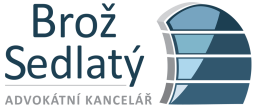 Advokátní kancelář Brož, Sedlatý s.r.o.Atrium Flóra – Budova A, Vinohradská 2828/151130 00 Praha 3, Česká republikatel: +420 246 028 028, fax:+420 246 028 029info@broz-sedlaty.cz, www.broz-sedlaty.czV Pardubicích dne 11.11.2020V Pardubicích dne 11.11.2020Rozvojový fond Pardubice a.s.Ing. Alexandr Krejčířpředseda představenstvaRozvojový fond Pardubice a.s.Mgr. Ondřej Šebekmístopředseda představenstvaV Pardubicích dne 11.11.2020V Pardubicích dne 11.11.2020HOCKEY CLUB DYNAMO PARDUBICE a.s.Mgr. Ondřej Heřmanpředseda představenstvaHOCKEY CLUB DYNAMO PARDUBICE a.s.Mgr. Ivan Čonkamístopředseda představenstva